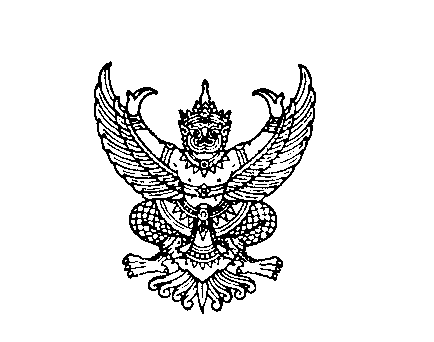 ที่ มท ๐๘20.3/ว	กรมส่งเสริมการปกครองท้องถิ่น	ถนนนครราชสีมา เขตดุสิต กทม. ๑๐3๐๐	ตุลาคม  2๕64เรื่อง	ขอข้อมูลเกี่ยวกับการบุกรุกที่ดินของรัฐเรียน	ผู้ว่าราชการจังหวัด ทุกจังหวัดสิ่งที่ส่งมาด้วย	1. สำเนาหนังสือสำนักงานคณะกรรมการนโยบายที่ดินแห่งชาติ ที่ นร 1600/181   						ลงวันที่ 4 มิถุนายน 2564					จำนวน  1  ฉบับ    2. แบบรายงานเกี่ยวกับการบุกรุกที่ดินของรัฐ				จำนวน  1  ฉบับ			ด้วยสำนักงานคณะกรรมการนโยบายที่ดินแห่งชาติแจ้งว่า ในปีงบประมาณ พ.ศ. ๒๕๖๔ 
มีแผนการดำเนินการจัดเก็บข้อมูลพื้นฐาน (Baseline Data) เกี่ยวกับการบุกรุกที่ดินของรัฐ เพื่อเป็นตัวชี้วัดความสำเร็จและค่าเป้าหมายที่สะท้อนผลลัพธ์ของการบริหารจัดการที่ดิน และทรัพยากรดิน ในการเป็นศูนย์กลางข้อมูลที่ดินและทรัพยากรดิน เพื่อให้การจัดเก็บข้อมูลพื้นฐานเกี่ยวกับการบุกรุกที่ดินของรัฐของประเทศเป็นไปอย่างถูกต้องแม่นยำเป็นปัจจุบัน จึงขอความอนุเคราะห์กรมส่งเสริมการปกครองท้องถิ่นจัดเก็บและรวบรวมข้อมูล            จากองค์กรปกครองส่วนท้องถิ่น เฉพาะที่ดินในความรับผิดชอบที่เป็นที่ราชพัสดุ และที่ดินขององค์กรปกครอง      ส่วนท้องถิ่น โดยไม่รวมที่สาธารณประโยชน์ รายละเอียดปรากฏตามสิ่งที่ส่งมาด้วย  			ในการนี้ กรมส่งเสริมการปกครองท้องถิ่น ขอให้จังหวัดแจ้งองค์กรปกครองส่วนท้องถิ่นสำรวจข้อมูลการบุกรุกที่ดินของรัฐในความรับผิดชอบขององค์ปกครองส่วนท้องถิ่นเฉพาะที่ราชพัสดุที่ได้รับอนุญาตให้องค์กรปกครองส่วนท้องถิ่นใช้ประโยชน์ และที่ดินขององค์กรปกครองท้องถิ่น โดยไม่รวมถึงที่สาธารณประโยชน์อื่น ๆ และให้จังหวัดรวบรวมส่งให้กรมส่งเสริมการปกครองท้องถิ่น ภายในวันที่ 20 ตุลาคม 2564 โดยให้รายงาน
ทางอีเมล์ nsdivision.dla@gmail.com อีกทางหนึ่ง 			จึงเรียนมาเพื่อโปรดพิจารณา	   ขอแสดงความนับถือ                  	       อธิบดีกรมส่งเสริมการปกครองท้องถิ่น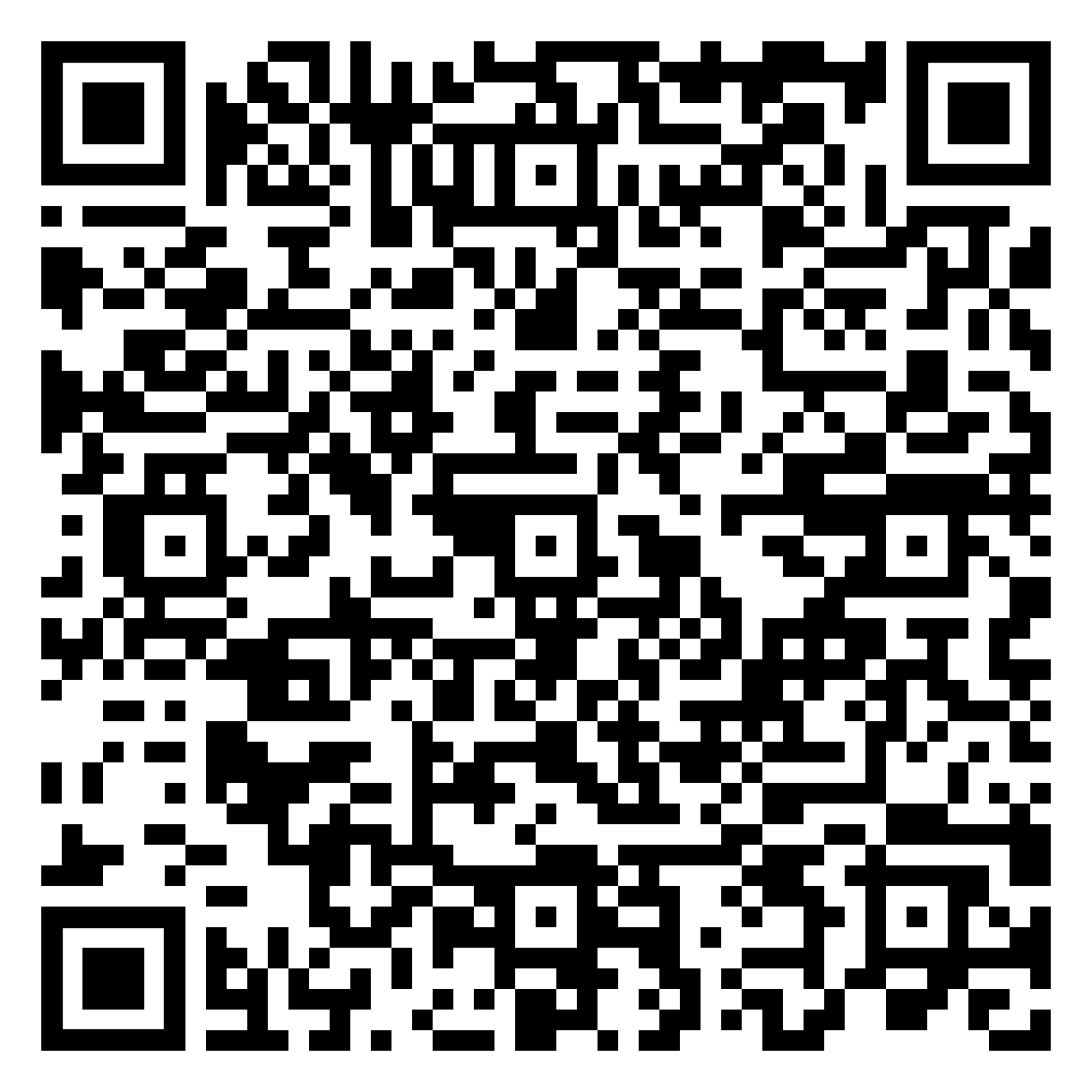 